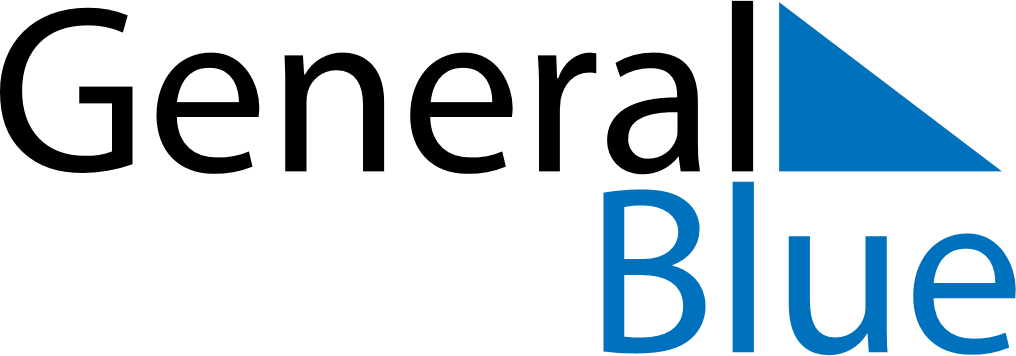 August 2024August 2024August 2024August 2024August 2024August 2024Mananara, Analanjirofo, MadagascarMananara, Analanjirofo, MadagascarMananara, Analanjirofo, MadagascarMananara, Analanjirofo, MadagascarMananara, Analanjirofo, MadagascarMananara, Analanjirofo, MadagascarSunday Monday Tuesday Wednesday Thursday Friday Saturday 1 2 3 Sunrise: 6:05 AM Sunset: 5:29 PM Daylight: 11 hours and 24 minutes. Sunrise: 6:04 AM Sunset: 5:29 PM Daylight: 11 hours and 24 minutes. Sunrise: 6:04 AM Sunset: 5:29 PM Daylight: 11 hours and 25 minutes. 4 5 6 7 8 9 10 Sunrise: 6:03 AM Sunset: 5:30 PM Daylight: 11 hours and 26 minutes. Sunrise: 6:03 AM Sunset: 5:30 PM Daylight: 11 hours and 26 minutes. Sunrise: 6:03 AM Sunset: 5:30 PM Daylight: 11 hours and 27 minutes. Sunrise: 6:02 AM Sunset: 5:30 PM Daylight: 11 hours and 28 minutes. Sunrise: 6:02 AM Sunset: 5:31 PM Daylight: 11 hours and 28 minutes. Sunrise: 6:01 AM Sunset: 5:31 PM Daylight: 11 hours and 29 minutes. Sunrise: 6:01 AM Sunset: 5:31 PM Daylight: 11 hours and 30 minutes. 11 12 13 14 15 16 17 Sunrise: 6:00 AM Sunset: 5:31 PM Daylight: 11 hours and 31 minutes. Sunrise: 6:00 AM Sunset: 5:31 PM Daylight: 11 hours and 31 minutes. Sunrise: 5:59 AM Sunset: 5:32 PM Daylight: 11 hours and 32 minutes. Sunrise: 5:58 AM Sunset: 5:32 PM Daylight: 11 hours and 33 minutes. Sunrise: 5:58 AM Sunset: 5:32 PM Daylight: 11 hours and 34 minutes. Sunrise: 5:57 AM Sunset: 5:32 PM Daylight: 11 hours and 34 minutes. Sunrise: 5:57 AM Sunset: 5:32 PM Daylight: 11 hours and 35 minutes. 18 19 20 21 22 23 24 Sunrise: 5:56 AM Sunset: 5:33 PM Daylight: 11 hours and 36 minutes. Sunrise: 5:55 AM Sunset: 5:33 PM Daylight: 11 hours and 37 minutes. Sunrise: 5:55 AM Sunset: 5:33 PM Daylight: 11 hours and 38 minutes. Sunrise: 5:54 AM Sunset: 5:33 PM Daylight: 11 hours and 38 minutes. Sunrise: 5:54 AM Sunset: 5:33 PM Daylight: 11 hours and 39 minutes. Sunrise: 5:53 AM Sunset: 5:33 PM Daylight: 11 hours and 40 minutes. Sunrise: 5:52 AM Sunset: 5:33 PM Daylight: 11 hours and 41 minutes. 25 26 27 28 29 30 31 Sunrise: 5:52 AM Sunset: 5:34 PM Daylight: 11 hours and 42 minutes. Sunrise: 5:51 AM Sunset: 5:34 PM Daylight: 11 hours and 42 minutes. Sunrise: 5:50 AM Sunset: 5:34 PM Daylight: 11 hours and 43 minutes. Sunrise: 5:49 AM Sunset: 5:34 PM Daylight: 11 hours and 44 minutes. Sunrise: 5:49 AM Sunset: 5:34 PM Daylight: 11 hours and 45 minutes. Sunrise: 5:48 AM Sunset: 5:34 PM Daylight: 11 hours and 46 minutes. Sunrise: 5:47 AM Sunset: 5:34 PM Daylight: 11 hours and 47 minutes. 